Departamentul Comunicare și Relații Publice Direcția Relații publiceBd. Ștefan cel Mare și Sfânt, 165, bir. 117 Tel.: 022 205 235; 022 205 355; 022 205 253E-mail: relatiipublice@usmf.md        https://relatiipublice.usmf.md/ Formular privind organizarea de evenimenteTitlul:_ 	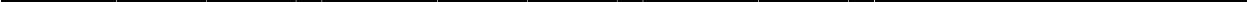 Tipul evenimentului (congres, conferință, simpozion etc.): 	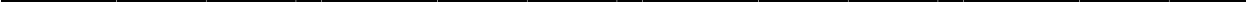 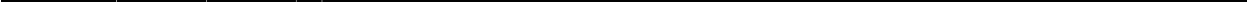 Organizator (departamentul, catedra, disciplina etc.): 	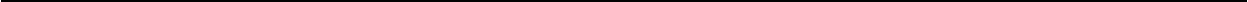 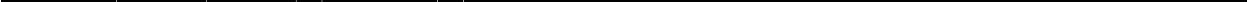 Rolul USMF „Nicolae Testemițanu”:Organizator	□ Partener                           □ Instituție-gazdăDescrierea evenimentului: 	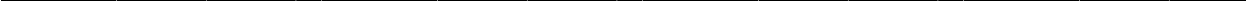 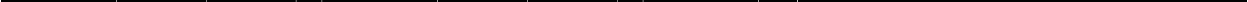 Invitați speciali, participanți (nr. estimativ) 	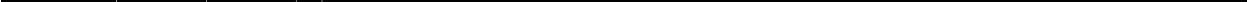 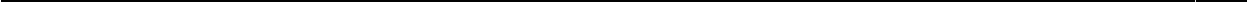 Locul desfășurării: _ 	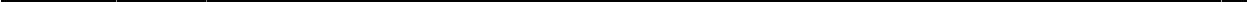 Data și ora desfășurării: 	__ 	Persoana de contact, nr. de tel.:  	Prezența fotografului:Da (deschidere, închidere eveniment, 	)	□	NuFormularul se va prezenta în format tipărit sau se va expedia pe relatiipublice@usmf.mdcu cel puțin 5 zile înainte de eveniment.